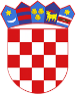 R  E  P  U  B  L  I  K  A    H  R  V  A  T  S  K  APOŽEŠKO-SLAVONSKA ŽUPANIJAGRAD POŽEGA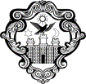 GRADONAČELNIKKLASA: 024-02/23-03/12URBROJ: 2177-1-01/01-23-4Požega, 15. svibnja 2023. GRADSKOM VIJEĆU GRADA POŽEGEPREDMET: Izvješće o izvršenju Programa održavanja komunalne infrastrukture u Gradu Požegi i prigradskim naseljima za 2022. godinu- dostavlja se Na temelju članka 62. stavka 1. podstavka 34. Statuta Grada Požege (Službene novine Grada Požege, broj: 2/21. i 11/22.) (u nastavku teksta: Statut) i članka 59. stavka 1. Poslovnika o radu Gradskog vijeća Grada Požege (Službene novine Grada Požege, broj: 9/13., 19/13., 5/14., 19/14., 4/18. i 7/18.- pročišćeni tekst, 2/20., 2/21. i 4/21.- pročišćeni tekst), dostavlja se Naslovu na razmatranje i usvajanje Izvješće o izvršenju Programa održavanja komunalne infrastrukture u Gradu Požegi i prigradskim naseljima za 2022. godinu, te Prijedlog Zaključka u svezi navedenog Izvješća.Pravni temelj za predmetno Izvješće je u odredbi članka 74. stavka 1. i 2. Zakona o komunalnom gospodarstvu (Narodne novine, broj: 68/18., 110/18.- Odluka USRH i 32/20.), te članka 39. Statuta. GRADONAČELNIKdr.sc. Željko Glavić, v.r.PRIVITAK:Zaključak Gradonačelnika Grada Požege Prijedlog Zaključka u svezi prihvaćanja Izvješća o izvršenju Programa održavanja komunalne infrastrukture u Gradu Požegi i prigradskim naseljima za 2022. godinuIzvješće o izvršenju Programa održavanja komunalne infrastrukture u Gradu Požegi i prigradskim naseljima za 2022. godinuR  E  P  U  B  L  I  K  A    H  R  V  A  T  S  K  APOŽEŠKO-SLAVONSKA  ŽUPANIJAGRAD POŽEGAGRADONAČELNIKKLASA: 024-02/23-03/12URBROJ: 2177-1-01/01-23-2Požega, 15. svibnja 2023.Na temelju članka 44. stavka 1. i članka 48. stavka 7. Zakona o lokalnoj i područnoj (regionalnoj) samoupravi (NN, broj: 33/01, 60/01.- vjerodostojno tumačenje, 129/05., 109/07., 125/08., 36/09., 150/11., 144/12., 19/13.- pročišćeni tekst,, 137/15.- ispravak, 123/17., 98/19. i 144/20.) i članka 62. stavka 1. podstavka 34. i članka 120. Statuta Grada Požege (Službene novine Grada Požege broj: 2/21. i 11/22.), Gradonačelnik Grada Požege, dana 15. svibnja 2023. godine, donosi sljedećiZAKLJUČAKGradonačelnik Grada Požege podnosi Gradskom vijeću Grada Požege na razmatranje i usvajanje Izvješće o izvršenju Programa održavanja komunalne infrastrukture u Gradu Požegi i prigradskim naseljima za 2022. godinu.GRADONAČELNIKdr.sc. Željko Glavić, v.r.DOSTAVITI:Gradskom vijeću Grada PožegePismohrani.PRIJEDLOGR  E  P  U  B  L  I  K  A    H  R  V  A  T  S  K  APOŽEŠKO-SLAVONSKA  ŽUPANIJAGRAD POŽEGAGRADSKO VIJEĆEKLASA: 024-02/23-03/12URBROJ: 2177-1-02/01-23-5Požega, __. svibnja 2023.Na temelju članka 35. stavka 1. točke 6. Zakona o lokalnoj i područnoj (regionalnoj) samoupravi (Narodne novine, broj: 33/01, 60/01. - vjerodostojno tumačenje, 129/05., 109/07., 125/08., 36/09., 150/11., 144/12., 19/13.- pročišćeni tekst, 137/15.- ispravak, 123/17., 98/19. i 144/20.). ) i članka 39. stavka 1. podstavka 20. i članka 119. stavka 1. Statuta Grada Požege (Službene novine Grada Požege, broj: 2/21. i 11/22.), Gradsko vijeće Grada Požege, na 20. sjednici, održanoj, dana __. svibnja 2023. godine, donosiZ A K L J U Č A Ko prihvaćanju Izvješća o izvršenju Programa održavanja komunalne infrastrukture u Gradu Požegi i prigradskim naseljima za 2022. godinuI.Gradsko vijeće Grada Požege prihvaća Izvješće o izvršenju Programa održavanja komunalne infrastrukture u Gradu Požegi i prigradskim naseljima za 2022. godinuII.Ovaj će se Zaključak objaviti u Službenim novinama Grada Požege.PREDSJEDNIKMatej Begić, dipl.ing.šum.DOSTAVITI:1.	Gradonačelniku, ovdje2.	Upravnim tijelima Grada Požege 3.	Pismohrani.R  E  P  U  B  L  I  K  A    H  R  V  A  T  S  K  APOŽEŠKO-SLAVONSKA ŽUPANIJAGRAD POŽEGAGradonačelnikKLASA: 024-02/23-03/12URBROJ: 2177-1-01/01-23-1Požega, 15. svibnja 2023.Na temelju članka 74. stavka 1. i 2. Zakona o komunalnom gospodarstvu (Narodne novine, broj: 68/18., 110/18.- Odluka USRH i 32/20.) i članka 62. stavka 1. podstavka 24. Statuta Grada Požege (Službene novine Grada Požege, broj: 2/21. i 11/22.), Gradonačelnik Grada Požege, donosiI Z V J E Š Ć Eo izvršenju Programa održavanja komunalne infrastrukture u Gradu Požegi i prigradskim naseljima za 2022. godinuUtvrđuje se da je u tijeku 2022. godine Program održavanja komunalne infrastrukture u Gradu Požegi i prigradskim naseljima za 2022. godinu, za djelatnosti iz članka 22. Zakona, izvršen kako slijedi: GRADONAČELNIKdr.sc. Željko Glavić, v.r.O b r a z l o ž e n j euz Izvješće o izvršenju Programa održavanja komunalne infrastrukture u Gradu Požegi i prigradskim naseljima za 2022. godinuU skladu sa Zakonom o komunalnom gospodarstvu (Narodne novine, broj: 68/18., 110/18.- Odluka USRH. i 32/20.) (u nastavku teksta: ZKG), te sa Proračunom Grada Požege za 2022. godinu (Službene novine Grada Požege, broj: 24/21., 11/22. i 21/22.) i Programom rada Upravnog odjela za komunalne djelatnosti i gospodarenje u 2022. godini (Službene novine Grada Požege, broj: 24/21., 11/22. i 21/22.), predložen je i usvojen Program održavanja komunalne infrastrukture u Gradu Požegi i prigradskim naseljima za 2022. godinu.Popis radnji čije je obavljanje predviđeno predmetnim programoma) održavanje nerazvrstanih cestab) održavanje javnih površina na kojima nije dopušten promet motornim vozilimac) održavanje građevina javne odvodnje oborinskih vodad) održavanje javnih zelenih površinae) održavanje građevina, uređaja i predmeta javne namjenef) održavanje grobljag) održavanje čistoće javnih površinah) ostale komunalne usluge - čišćenje deponija i građ. parcelai) održavanje javne rasvjetej) dezinfekcija, dezinsekcija, deratizacijaNa 15. sjednici Gradskog vijeća usvojene su II. Izmjene Programa održavanja komunalne infrastrukture u Gradu Požegi i prigradskim naseljima za 2022. godinu (Službene novine Grada Požege, 21/22.).Sukladno članku 74. stavku 1. i 2. ZKG-a, izvršno tijelo jedinice lokalne samouprave podnosi predstavničkom tijelu jedinice lokalne samouprave ovo Izvješće.Iz priloženog Izvješća slijedi da je za pojedine radnje navedene u Programu utrošeno kako slijedi:Ukupno je za realizaciju spomenutog Programa utrošeno 13.063.957,09 kuna iz sredstava komunalne naknade, komunalnog doprinosa, sredstava namijenjenih održavanju županijskih cesta koje su Odlukom o cestama na području velikih gradova koje prestaju biti razvrstane u javne ceste (Narodne novine, broj: 44/12.) prešle u nadležnost velikih gradova (županijskih središta) i općih prihoda i primitaka.20. SJEDNICA GRADSKOG VIJEĆA GRADA POŽEGETOČKA 3.a) DNEVNOG REDAI Z V J E Š Ć E O IZVRŠENJU PROGRAMA ODRŽAVANJA KOMUNALNE INFRASTRUKTURE U GRADU POŽEGI I PRIGRADSKIM NASELJIMA ZA 2022. GODINUPREDLAGATELJ:	Gradonačelnik Grada PožegeIZVJESTITELJ:	Gradonačelnik Grada Požege i/ ili pročelnica Upravnog odjela za komunalne djelatnosti i gospodarenje Svibanj 2023.Redni brojPoslovi održavanjaPozicijaII. rebalans (kn)Preraspodjela (kn)Realizacija (kn)1.održavanje nerazvrstanih cestaR0552-1R0552-5R0552-3R0552-2R0552-6R0552-7R1295R05555.000.218,005.000.218,003.901.295,412.održavanje javnih površina na kojima nije dopušten promet motornim vozilimaR0552-1R0552-5R0552-3R0552-2R0552-6R0552-7R1295R0555200.000,00200.000,00185.800,003.održavanje građevina javne odvodnje oborinskih vodaR0560R0563220.000,00220.000,00302.749,074.održavanje javnih zelenih površinaR0560R05572.100.000,002.100.000,001.929.898,505.održavanje građevina, uređaja i predmeta javne namjeneU sklopu ostalih kategorija održavanjaU sklopu ostalih kategorija održavanjaU sklopu ostalih kategorija održavanja0,006.održavanje grobljaPovjereno komunalnom poduzeću i mjesnim odborimaPovjereno komunalnom poduzeću i mjesnim odborimaPovjereno komunalnom poduzeću i mjesnim odborima0,007.održavanje čistoće javnih površinaR0560R05531.050.000,001.050.000,00744.779,158.ostale komunalne usluge - čišćenje deponija i građ. parcelaR2649100.000,00100.000,0016.406,859.održavanje javne rasvjeteR0556R0556-1R1165R1165-26.000.000,006.000.000,005.609.424,7910.dezinfekcija, dezinsekcija, deratizacijaR0559420.000,00420.000,00373.603,32UKUPNO:15.090.218,0015.090.218,0013.063.957,09OPISIZVRŠENJE KNa) održavanje nerazvrstanih cesta i 3.901.295,41b) održavanje javnih površina na kojima nije dopušten promet motornim vozilima185.800,00c) održavanje građevina javne odvodnje oborinskih voda302.749,07d) održavanje javnih zelenih površina1.929.898,50e) održavanje građevina, uređaja i predmeta javne namjene0,00f) održavanje groblja0,00g) održavanje čistoće javnih površina744.779,15h) ostale komunalne usluge - čišćenje deponija i građ. parcela  16.406,85i) održavanje javne rasvjete5.609.424,79j) dezinfekcija, dezinsekcija, deratizacija373.603,32UKUPNO:13.063.957,09